                                                                                       CURRICULUM  VITAE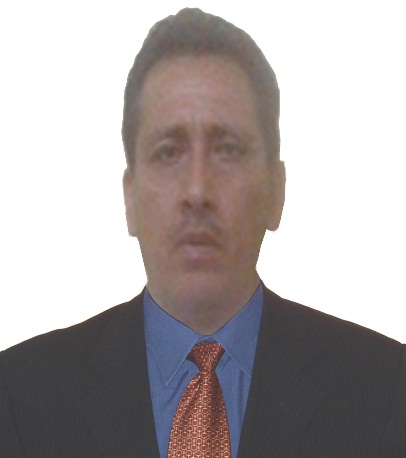 marcelo_berrones67@hotmail.comCelular: 0997258330Conocimientos en: Windows VISTA, 7, 8 Y 8.1, Microsoft Office 2010, 2013: Word, Excel, Power Point, Project, Visio, Manejo de URKUND, Prezi (web o desktop),  Moodle, SPSS 22,  Internet, Adobe PhotoShop. Adobe Illustrator, Corel Draw. Funciones y cargos desempeñados Docente: Profesor de Diseño Gráfico -Institución: Facultad de Filosofía, Universidad de Guayaquil, Profesor Módulos de Computación Facultad de Ingeniería Industrial, Universidad de Guayaquil. Profesor Colegio Nacional “28 de Mayo”.En la actualidad: Docente a Medio Tiempo  de la Universidad de Guayaquil,  Facultad de Ciencias Administrativas.